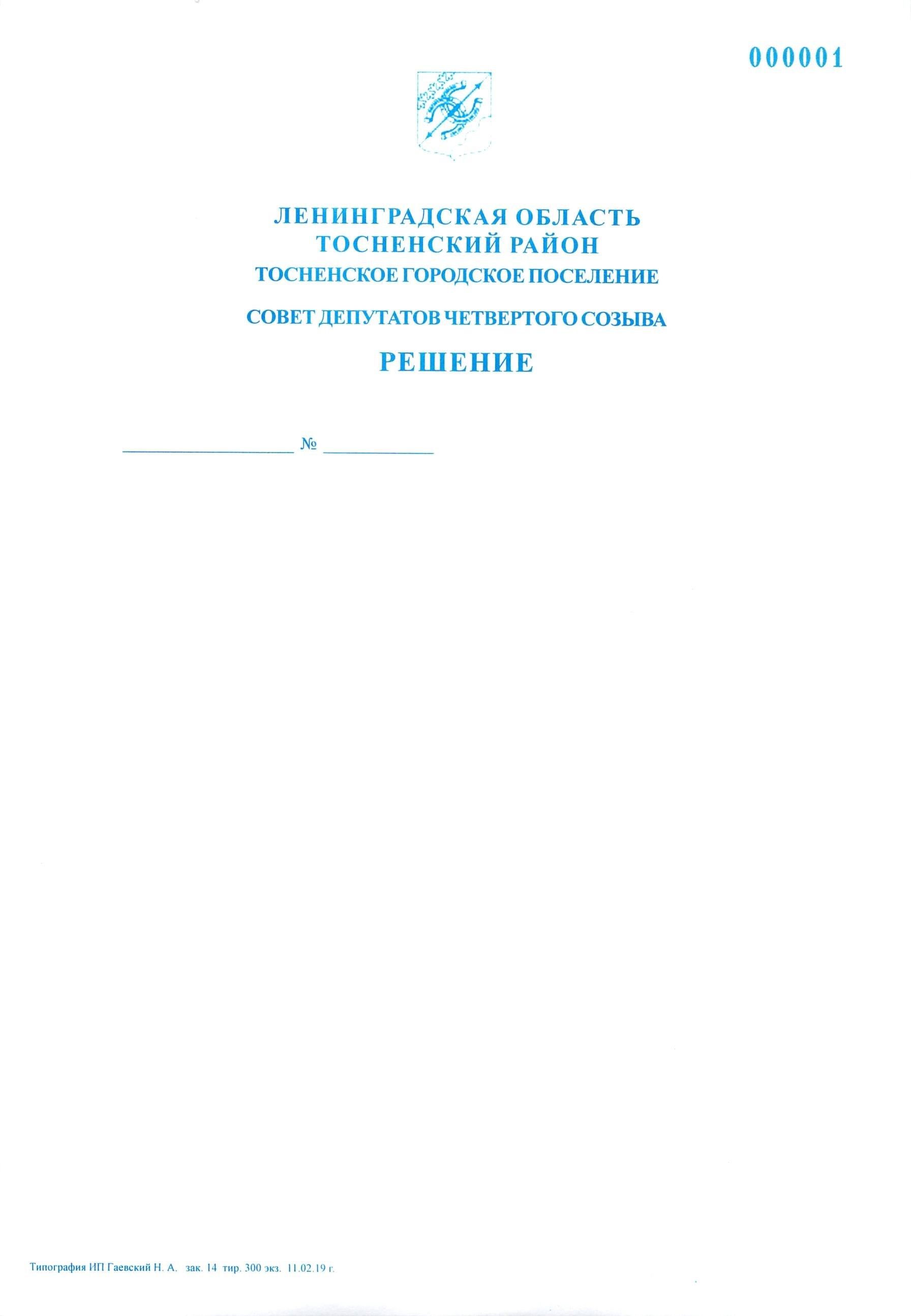 06.07.2021                                  91О внесении изменений в решение совета депутатов Тосненского городскогопоселения Тосненского района Ленинградской области от 27.03.2018 № 141«Об утверждении порядка размещения на официальных сайтах органов местного самоуправления в информационно-телекоммуникационной  сети «Интернет» и (или) предоставления для опубликования средствам массовой информации сведений о доходах, расходах, об имуществе и обязательствах имущественного характера, представленных лицами, замещающими муниципальные должности в совете депутатов Тосненского городского поселения Тосненского района Ленинградской области» В соответствии с Федеральным законом от 06.10.2003 № 131-ФЗ «Об общих принципах организации местного самоуправления в Российской Федерации», областным законом Ленинградской области от 20.01.2020 № 7-оз «Об отдельных вопросах реализации законодательства в сфере противодействия коррупции гражданами, претендующими на замещение должности главы местной администрации по контракту, муниципальной должности, а также лицами, замещающими указанные должности» совет депутатов Тосненского городского поселения Тосненского муниципального района Ленинградской областиРЕШИЛ:Внести следующие изменения в решение совета  депутатов Тосненского городского поселения Тосненского района Ленинградской области от 27.03.2018 № 141 «Об утверждении порядка размещения на официальных  сайтах органов местного самоуправления  в информационно-телекоммуникационной  сети «Интернет» и (или) предоставления для опубликования средствам массовой информации сведений о доходах, расходах, об имуществе и обязательствах имущественного характера, представленных лицами, замещающими муниципальные должности в совете депутатов Тосненского городского поселения Тосненского района Ленинградской области»:1.1. Везде по тексту слова «Тосненское городское поселение Тосненского района Ленинградской области» заменить словами «Тосненское городского поселение Тосненского муниципального района Ленинградской области» в соответствующем числе и падеже.21.2. В преамбуле слова «Областным законом Ленинградской области от 15.12.2017 № 80-оз «О порядке представления гражданами, претендующими на замещение должности главы местной администрации по контракту, муниципальной должности, и лицами, замещающими такие должности, сведений о доходах, расходах, об имуществе и обязательствах имущественного характера и о порядке проверки достоверности и полноты указанных сведений» исключить, после слов «О противодействии коррупции» читать «Областным законом Ленинградской области от 20.01.2020 № 7-оз «Об отдельных вопросах реализации законодательства в сфере противодействия коррупции гражданами, претендующими на замещение должности главы местной администрации по контракту, муниципальной должности, а также лицами, замещающими указанные должности».1.3. Пункт 3 дополнить словами «и социальным вопросам». 1.4. В пункте 1 приложения слова «ч. 1 ст. 1 Областного закона Ленинградской области от 15.12.2017 № 80-оз «О порядке представления гражданами, претендующими на замещение должности главы местной администрации по контракту, муниципальной должности, и лицами, замещающими такие должности, сведений о доходах, расходах, об имуществе и обязательствах имущественного характера и о порядке проверки достоверности и полноты указанных сведений» исключить, после слов «О противодействии коррупции» читать: «ч. 9 ст. 2 Областного закона Ленинградской области от 20.01.2020 № 7-оз «Об отдельных вопросах реализации законодательства в сфере противодействия коррупции гражданами, претендующими на замещение должности главы местной администрации по контракту, муниципальной должности, а также лицами, замещающими указанные должности».1.5. Пункт 1 приложения дополнить следующим: «Копии указанных справок предоставляются не позднее 30 апреля года, следующего за отчетным».Аппарату совета депутатов Тосненского городского поселения Тосненского муниципального района Ленинградской области обеспечить опубликование и обнародование настоящего решения.Контроль за  исполнением  настоящего решения возложить на комиссию по местному самоуправлению и социальным вопросам совета депутатов Тосненского городского поселения Тосненского муниципального района Ленинградской области.Глава Тосненского городского поселения 					А.Л. Канцерев Николаева Наталья Николаевна, 8(81361)332298 га